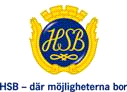 Brf Tullen nr 623		NackaInformationGårdsarbete gård 1:Trädfällning på gården och längs med allén (vägen ner till busshållplatsen) kommer att ske 13 sep 2019Utemöbler, blomkrukor och andra lösa föremål ska plockas bort från utsidan på bottenvåningarna, vid allén (vägen ner mot busshållplatsen) innan 12 sep 2019Resten av renoveringsarbetet kommer att fortsätta från slutet av septemberVid frågor maila: styrelsen@brftullen.se. //Styrelsen